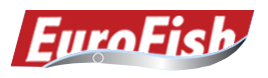 General InformationEurofish sh.p.k was established in 1997. This company is based in Lezha. Since then, the production and marketing of canned fish products has begun.EuroFish is made up of a team of professional chemistry experts and is certified by quality control and food safety institutions.There are about 500 employees in Eurofish sh.p.k.The company’s production capacity is 4,500 Tonnes / year.Main ProductsIt offers a wide range of high quality seafood.The company produces these main products:Anchovies Paste with Sunflower Delicato Flavor Olive Oil TunaAnchovies Fillet with Olive Oil Anchovies piece with Sunflower Oil Rounded Anchovies Fillets with Capers Anchovies  Fillet with Sunflower Oil Mackerel Fillet with Sunflower Oil and Olive OilOlives and Sunflower Oil SardinesRounded Anchovies Fillets etc.The company is actually exporting in Italy, Greece, Bulgaria, Poland and Kosovo.The company is looking for new partners to export its products and to make distributions agreement. ContactsAddress: “ Nënë Tereza” Street, Lezha, AlbaniaTel: +355 021 523726E-mail: info@eurofish.al 
Website: https://eurofish.al/ The company is interested in finding buyers in Czech market and also in cooperating with the biggest Czech companies and importers.